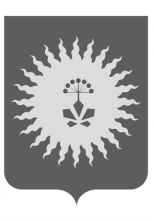 АДМИНИСТРАЦИЯ АНУЧИНСКОГО МУНИЦИПАЛЬНОГО ОКРУГА ПРИМОРСКОГО КРАЯП О С Т А Н О В Л Е Н И ЕОб утверждении Порядка осуществления деятельности по обращению с животными без владельцев на территории Анучинского муниципального округа Приморского краяВ соответствии с Федеральным законом от 27 декабря 2018 года № 498-ФЗ «Об ответственном обращении с животными и о внесении изменений в отдельные законодательные акты Российской Федерации», постановлением Правительства Приморского края от 30 января 2020 года № 62-пп «Об утверждении порядка осуществления деятельности по обращению с животными без владельцев в Приморском крае», Уставом Анучинского муниципального округа Приморского края, администрация Анучинского муниципального округа Приморского краяПОСТАНОВЛЯЕТ:     1. Утвердить прилагаемый Порядок осуществления деятельности по обращению с животными без владельцев на территории Анучинского муниципального округа Приморского края.2. Общему отделу администрации Анучинского муниципального округа (Бурдейной) опубликовать постановление в средствах массовой информации и разместить в информационно-телекоммуникационной сети Интернет на официальном сайте администрации Анучинского муниципального округа Приморского края.4. Настоящее постановление вступает в силу со дня его опубликования.5. Контроль за исполнением настоящего постановления оставляю за собой.Глава Анучинского муниципального округа                                                            С.А. ПонуровскийУтвержденПостановлением главы Анучинского муниципального округаПриморского краяот «11» февраля 2021г. № 134ПОРЯДОКосуществления деятельности по обращению с животными без владельцев на территории Анучинского муниципального округа Приморского края1.Общие положения   1.1. Настоящий Порядок осуществления деятельности по обращению с животными без владельцев на территории Анучинского муниципального округа Приморского края (далее – Порядок) регулирует процедуру осуществления на территории округа деятельности по обращению с животными, в том числе не имеющими владельцев, а также с животными, владельцы которых неизвестны (далее - животные без владельцев), включающую проведение следующих мероприятий:- отлов животных без владельцев, в том числе их транспортировку и немедленную передачу в приют для животных (далее - приют);- возврат потерявшихся животных их владельцам;- возврат на прежние места обитания вакцинированных, стерилизованных, маркированных неснимаемыми и несмываемыми метками животных без владельца, не проявляющих немотивированной агрессивности.2. Отлов животных без владельцев2.1. Отлов животных без владельцев осуществляется способами и техническими приспособлениями, не приводящими к увечьям, травмам или гибели животных с применением разрешенных и сертифицированных для данных целей приспособлений, препаратов и материалов.2.2. Отлов животных без владельцев осуществляется: организациями, индивидуальными предпринимателями, осуществляющими мероприятия на основании муниципальных контрактов, заключенных с органами местного самоуправления в соответствии с федеральным законодательством о контрактной системе в сфере закупок товаров, работ, услуг для обеспечения государственных и муниципальных нужд; муниципальными организациями (далее – исполнители), на основании заказа-наряда на выполнение работ по отлову животных без владельцев по форме согласно приложению № 1 к настоящему Порядку (далее - заказ-наряд), выданного администрацией Анучинского муниципального округа Приморского края (далее – администрация округа) на основании письменного обращения физического и юридического лица (далее - заявители) в день поступления указанного обращения.Отлов животных без владельцев осуществляется исполнителем в течение трех календарных дней со дня поступления заказ-наряда, а также в рамках плановых мероприятий по отлову животных без владельцев в соответствии с условиями муниципального контракта согласно графику, утверждаемому администрацией округа (далее - плановые мероприятия).При проведении отлова животных без владельцев в рамках планового мероприятия информация о его проведении размещается исполнителем в информационно-телекоммуникационной сети Интернет и (или) в средствах массовой информации с указанием мест и дат отлова животных без владельцев в срок не менее чем за два рабочих дня до дня проведения планового мероприятия.2.3. Обращение заявителя об отлове животных без владельцев регистрируется администрацией округа в день его поступления в журнале обращений с указанием: порядкового номера регистрации обращения; даты обращения; информации о количестве и месте нахождения животных без владельцев, подлежащих отлову; сведений о лице, подавшем обращение (для физических лиц - фамилия, имя, отчество (последнее - при наличии), адрес места жительства, контактный телефон физического лица, документ, подтверждающий личность физического лица; для юридических лиц - наименование юридического лица, юридический адрес и адрес места нахождения юридического лица); сведений о лице, принявшем обращение с указанием должности, фамилии, имя, отчество (последнее - при наличии).Журнал регистрации обращений должен быть прошит, пронумерован и удостоверен печатью администрации округа, количество страниц в журнале должно быть заверено подписью должностного лица администрации округа.Администрация округа обеспечивает защиту персональных данных заявителей в соответствии с законодательством Российской Федерации.2.4. Отлов животных без владельцев проводится с применением механических фиксирующих средств (сетки, сачки, петли, ловушки), не травмирующих животных. В случаях, когда животных без владельцев невозможно отловить указанными методами, применяется метод временной иммобилизации (обездвиживание) посредством использования ветеринарных препаратов в соответствии с законодательством Российской Федерации.2.5. При отлове животных без владельцев исполнителями должны соблюдаться требования:1) стерилизованные животные без владельцев, имеющие неснимаемые или несмываемые метки, отлову не подлежат, за исключением животных без владельцев, проявляющих немотивированную агрессивность в отношении других животных или человека;2) животные, имеющие на ошейниках или иных предметах сведения об их владельцах, передаются владельцам в соответствии с требованиями, установленными разделом 4 настоящего Порядка;3) применять вещества, лекарственные средства, способы, технические приспособления, приводящие к увечьям, травмам или гибели животных, не допускается;4) исполнители, осуществляющие отлов животных без владельцев, несут ответственность за их жизнь и здоровье;5) исполнители, осуществляющие отлов животных без владельцев, обязаны вести видеозапись процесса отлова животных без владельцев и бесплатно представлять копию видеозаписи по требованию государственной ветеринарной инспекции Приморского края (далее - уполномоченный орган), а также администрации округа в течение трех рабочих дней со дня поступления требования;6) исполнители, осуществляющие отлов животных без владельцев, обязаны представлять сведения об объеме выполненных работ в администрацию округа;7) осуществлять отлов животных без владельцев в присутствии детей не допускается, за исключением случаев, если животные без владельцев представляют общественную опасность.2.6. На каждое отловленное животное без владельца в день отлова исполнителем оформляется акт отлова животного без владельца по форме согласно приложению № 2 к настоящему Порядку.Отловленные животные без владельцев подлежат транспортировке в приют в день их отлова, за исключением животных, имеющих на ошейнике или иных предметах (в том числе чипах, метках) сведения об их владельцах. Указанные животные подлежат возврату владельцу в соответствии с требованиями, установленными разделом 4 настоящего Порядка.3. Транспортировка животных без владельцев в приюты3.1. Автотранспортное средство для транспортировки отловленных животных без владельцев (далее - транспортное средство) должно соответствовать следующим требованиям:а) оснащение устройствами и техническими приспособлениями, обеспечивающими безопасность людей и гуманное обращение с животными без владельцев, в том числе наличие отдельного, изолированного от кабины водителя закрытого отсека для транспортировки животных без владельца, оборудованного раздельными клетками для животных разного вида, пола, размера, возраста, а также вентиляцией и окном для доступа дневного света;б) наличие набора ошейников, поводков, намордников для их применения в случае необходимости;в) наличие аптечки для оказания экстренной помощи человеку и животным;г) наличие запаса питьевой воды и корма для животных без владельцев;д) наличие надписи, содержащей сведения об исполнителе (наименование и контактные данные юридического лица или фамилия, имя, отчество (последнее - при наличии) для индивидуального предпринимателя) осуществляющим мероприятия по отлову животных без владельцев.3.2. В случае перевозки отловленных животных без владельцев на расстояния свыше трех часов пребывания в пути исполнитель обязан обеспечить их необходимым запасом корма и воды. Предельное время и расстояние от места отлова до приюта или до момента передачи владельцу должно составлять не более шести часов подряд и 500 км соответственно.При температуре воздуха окружающей среды выше плюс 25 град. Цельсия или ниже минус 20 град. Цельсия животные без владельцев должны находиться в транспортном средстве не более трех часов подряд. В указанное время включается время на транспортировку животного без владельца от места его отлова до приюта.3.3. Предельное количество одновременно перевозимых отловленных животных без владельцев определяется из расчета на одно животное:а) мелкая и средняя собака (до 20 кг) - не менее 0,6 кв. м пространства клетки транспортного средства;б) крупная собака (от 20 кг и выше) - не менее 1,2 кв. м пространства клетки транспортного средства;в) кошка - не менее 0,3 кв. м пространства клетки транспортного средства.3.4. Транспортировка животных без владельцев разных видов допускается при условии их изоляции друг от друга путем размещения в разных клетках и исключения их визуального контакта.3.5. По прибытии транспортного средства в приют животные без владельцев подлежат передаче в приют незамедлительно.3.6. Передача каждого животного без владельца в приют осуществляется на основании акта приема-передачи по форме согласно приложению № 3 к настоящему Порядку, который составляется исполнителем в двух экземплярах, один из которых остается у исполнителя, а второй передается приюту.3.7. Кузов транспортного средства, механические фиксирующие средства (сетки, сачки, петли, ловушки), ошейники, поводки, намордники, а также клетки ежедневно по окончании работ по отлову и транспортировке животных без владельцев моются и проходят дезинфекционную обработку.4. Осуществление возвратапотерявшихся животных их владельцам4.1. В случае отлова животного, имеющего на ошейнике или иных предметах (в том числе чипах, метках) сведения о владельце, исполнитель обязан возвратить такое животное владельцу в день отлова, для чего незамедлительно извещают владельца о местонахождении отловленного животного всеми доступными способами.4.2. При возврате каждого животного владельцу составляется акт приема-передачи по форме согласно приложению № 4 к настоящему Порядку в двух экземплярах, один из которых остается у исполнителя, второй передается владельцу.4.3. В случае невозможности извещения владельца животного о местонахождении отловленного животного или передачи его владельцу в день отлова, указанное животное передается исполнителем в приют в соответствии с требованиями, установленными разделом 3 настоящего Порядка.5. Осуществление возврата животных без владельцев,содержавшихся в приютах, на прежние места обитания5.1. Животные без владельцев, не проявляющие немотивированной агрессивности, подлежат возврату на прежние места обитания после проведения мероприятий по карантинированию, лечению (при необходимости), вакцинации, стерилизации, маркированию неснимаемыми и несмываемыми метками в срок, не превышающий 21 календарного дня со дня поступления в приют.5.2. Передача животных без владельцев из приютов исполнителю для возврата на прежнее место обитания осуществляется приютом на основании акта выбытия животного без владельца в соответствии с Порядком организации деятельности приютов для животных и норм содержания животных в них на территории Приморского края, утвержденным Правительством Приморского края.5.3. Транспортировка животных без владельцев, подлежащих возврату на прежние места обитания, осуществляется в соответствии с требованиями, указанными в разделе 3 настоящего Порядка.5.4. Исполнители мероприятий обязаны вести видеозапись процесса возврата животных без владельцев к месту прежнего обитания и на безвозмездной основе представлять по требованию уполномоченного органа, а также заказчика копии данной видеозаписи в течение трех рабочих дней со дня поступления требования.4. Учет количества животных без владельцев,отловленных и транспортированных в приюты, животныхбез владельцев, возвращенных на прежние места обитания6.1. Исполнитель обязан хранить:акт отлова и видеозапись отлова животных без владельцев в течение трех лет со дня отлова животных без владельцев;акт приема-передачи животных без владельцев в приют в течение трех лет со дня передачи животного без владельца в приют;акт выбытия животного без владельца в течение трех лет со дня передачи приютом животного без владельца для транспортировки на место прежнего обитания;видеозапись возврата животных без владельцев к месту прежнего обитания в течение трех лет со дня возврата животного без владельцев на прежнее место обитания.6.2. Исполнители ведут учет количества животных без владельцев, отловленных и транспортированных в приюты, животных без владельцев, возвращенных на прежние места обитания, а также животных, возвращенных владельцам, путем внесения информации об их количестве в журнал учета выполненных работ (далее - журнал) в течение трех рабочих дней со дня осуществления указанных действий.Журнал ведется на бумажном или электронном носителе.Исполнитель обязан хранить сведения, указанные в настоящем пункте, в течение трех лет со дня их внесения в журнал.6.3. Исполнитель представляет сведения об объеме выполненных работ в соответствии с данными журнала:ежемесячно и ежеквартально в администрацию округа;в течение трех рабочих дней со дня поступления требования администрации округа.Приложение № 1к Порядку осуществлениядеятельности по обращениюс животным без владельцевна территории Анучинского муниципального округа Приморского краяПриложение № 2к Порядку осуществлениядеятельности по обращениюс животным без владельцевна территории Анучинского муниципального округа Приморского краяПриложение № 3к Порядку осуществлениядеятельности по обращениюс животным без владельцевна территории Анучинского муниципального округа Приморского краяПриложение № 4к Порядку осуществлениядеятельности по обращениюс животным без владельцевна территории Анучинского муниципального округа Приморского края    11.02.2021 годас. Анучино№134Заказ-наряд № __________на выполнение работ по отлову животных без владельцевЗаказ-наряд № __________на выполнение работ по отлову животных без владельцевЗаказ-наряд № __________на выполнение работ по отлову животных без владельцев«__» __________ 20_ г.«__» __________ 20_ г.«__» __________ 20_ г.Администрация Анучинского муниципального округа Приморского края (далее - заказчик)Наименование организации, осуществляющей мероприятия по отлову животных без владельцев (далее - исполнитель)______________________________________________________________________Основание для отлова животных без владельцев (отметить знаком «V»)Администрация Анучинского муниципального округа Приморского края (далее - заказчик)Наименование организации, осуществляющей мероприятия по отлову животных без владельцев (далее - исполнитель)______________________________________________________________________Основание для отлова животных без владельцев (отметить знаком «V»)Администрация Анучинского муниципального округа Приморского края (далее - заказчик)Наименование организации, осуществляющей мероприятия по отлову животных без владельцев (далее - исполнитель)______________________________________________________________________Основание для отлова животных без владельцев (отметить знаком «V»)Плановые мероприятияПлановые мероприятияОбращение физических и юридических лицОбращение физических и юридических лиц(количество животных, подлежащих отлову)______________________________________________________________________Информация о животных без владельцев(количество животных, подлежащих отлову)______________________________________________________________________Информация о животных без владельцев(количество животных, подлежащих отлову)______________________________________________________________________Информация о животных без владельцевКатегория животного (собака, щенок, кошка, котенок)Категория животного (собака, щенок, кошка, котенок)Пол (кобель, сука, кот, кошка)Пол (кобель, сука, кот, кошка)Окрас животного, особые отметиныОкрас животного, особые отметиныРазмер животного (маленькое, среднее, большое)Размер животного (маленькое, среднее, большое)Дополнительное описание, указанное в обращении (заявке)Дополнительное описание, указанное в обращении (заявке)Адрес места отлова согласно обращению (заявке) заявителяАдрес места отлова согласно обращению (заявке) заявителяАдрес фактического места отловаАдрес фактического места отловаЗаказчик:Заказчик:Исполнитель:__________________________________(полное наименование)__________________________________(полное наименование)__________________________________(полное наименование)___________________________________(адрес)___________________________________(адрес)__________________________________(адрес местонахождения или места жительства)Телефон __________________________Телефон __________________________Телефон __________________________Руководитель ________________________________________________________(должность)Руководитель ________________________________________________________(должность)Руководитель ________________________________________________________(должность)__________________________________(подпись) (расшифровка подписи)__________________________________(подпись) (расшифровка подписи)__________________________________(подпись) (расшифровка подписи)М.П.М.П.М.П.Актотлова животного без владельцаот «__» __________ 20_ года № __________Актотлова животного без владельцаот «__» __________ 20_ года № __________Актотлова животного без владельцаот «__» __________ 20_ года № __________Заказ-наряд № ________ от «__» __________ 20_ г.Место отлова (адрес или описание)__________________________________________________________________________________________________________________________________________________________________________________________________________________Отлов произведен сотрудником____________________________________________________________________________________________________________________________________________(полное наименование организации, осуществляющей мероприятия по отлову животных без владельцев)Заказ-наряд № ________ от «__» __________ 20_ г.Место отлова (адрес или описание)__________________________________________________________________________________________________________________________________________________________________________________________________________________Отлов произведен сотрудником____________________________________________________________________________________________________________________________________________(полное наименование организации, осуществляющей мероприятия по отлову животных без владельцев)Заказ-наряд № ________ от «__» __________ 20_ г.Место отлова (адрес или описание)__________________________________________________________________________________________________________________________________________________________________________________________________________________Отлов произведен сотрудником____________________________________________________________________________________________________________________________________________(полное наименование организации, осуществляющей мероприятия по отлову животных без владельцев)______________________________(должность сотрудника)__________(подпись)_________________________(Ф.И.О. сотрудника)Вид животного ____________ порода ____________ пол животного ____________Возраст (примерный)______________________________________________________________________Масса животного ______________________________________________________Окрас животного _______________________________________________________Особые приметы (в том числе электронный микрочип, клеймо и т.п.) ________________________________________________________________________________Сотрудник организации, осуществляющей мероприятия по отлову животных без владельцев:Вид животного ____________ порода ____________ пол животного ____________Возраст (примерный)______________________________________________________________________Масса животного ______________________________________________________Окрас животного _______________________________________________________Особые приметы (в том числе электронный микрочип, клеймо и т.п.) ________________________________________________________________________________Сотрудник организации, осуществляющей мероприятия по отлову животных без владельцев:Вид животного ____________ порода ____________ пол животного ____________Возраст (примерный)______________________________________________________________________Масса животного ______________________________________________________Окрас животного _______________________________________________________Особые приметы (в том числе электронный микрочип, клеймо и т.п.) ________________________________________________________________________________Сотрудник организации, осуществляющей мероприятия по отлову животных без владельцев:_______________________________(должность)___________(подпись)_________________________(расшифровка подписи)М.П.М.П.М.П.Актприема-передачи животного без владельца в приют для животныхот «__» ____________ 20_ года № ______Актприема-передачи животного без владельца в приют для животныхот «__» ____________ 20_ года № ______Актприема-передачи животного без владельца в приют для животныхот «__» ____________ 20_ года № ______По заказу-наряду № _______ от «__» _____________ 20_ г.Карточка учета животного без владельца № ________________________________Место отлова (адрес или описание)__________________________________________________________________________________________________________________________________________________________________________________________________________________Отлов произведен работниками______________________________________________________________________(наименование организации,______________________________________________________________________осуществляющей мероприятия по отлову животных без владельцев)______________________________________________________________________(должность, подпись, Ф.И.О. работника)Передано в______________________________________________________________________(наименование приюта для животных)Адрес______________________________________________________________________По заказу-наряду № _______ от «__» _____________ 20_ г.Карточка учета животного без владельца № ________________________________Место отлова (адрес или описание)__________________________________________________________________________________________________________________________________________________________________________________________________________________Отлов произведен работниками______________________________________________________________________(наименование организации,______________________________________________________________________осуществляющей мероприятия по отлову животных без владельцев)______________________________________________________________________(должность, подпись, Ф.И.О. работника)Передано в______________________________________________________________________(наименование приюта для животных)Адрес______________________________________________________________________По заказу-наряду № _______ от «__» _____________ 20_ г.Карточка учета животного без владельца № ________________________________Место отлова (адрес или описание)__________________________________________________________________________________________________________________________________________________________________________________________________________________Отлов произведен работниками______________________________________________________________________(наименование организации,______________________________________________________________________осуществляющей мероприятия по отлову животных без владельцев)______________________________________________________________________(должность, подпись, Ф.И.О. работника)Передано в______________________________________________________________________(наименование приюта для животных)Адрес______________________________________________________________________Отметка работника приюта для животных:_________(подпись)_____________________(расшифровка подписи)(штамп)(штамп)(штамп)Акт приема-передачи животного владельцуот «__» ___________ 20_ г. № _________Акт приема-передачи животного владельцуот «__» ___________ 20_ г. № _________Акт приема-передачи животного владельцуот «__» ___________ 20_ г. № _________Акт приема-передачи животного владельцуот «__» ___________ 20_ г. № _________Акт приема-передачи животного владельцуот «__» ___________ 20_ г. № ______________________________________________________________________________,(наименование организации, осуществляющей мероприятия по отлову животных без владельцев)расположенная по адресу: ______________________________________________,передает владельцу:_____________________________________________________________________,(наименование организации, осуществляющей мероприятия по отлову животных без владельцев)расположенная по адресу: ______________________________________________,передает владельцу:_____________________________________________________________________,(наименование организации, осуществляющей мероприятия по отлову животных без владельцев)расположенная по адресу: ______________________________________________,передает владельцу:_____________________________________________________________________,(наименование организации, осуществляющей мероприятия по отлову животных без владельцев)расположенная по адресу: ______________________________________________,передает владельцу:_____________________________________________________________________,(наименование организации, осуществляющей мероприятия по отлову животных без владельцев)расположенная по адресу: ______________________________________________,передает владельцу:Ф.И.О. гражданина, гражданкиФ.И.О. гражданина, гражданкиФ.И.О. гражданина, гражданкиАдрес места жительства гражданина, гражданкиАдрес места жительства гражданина, гражданкиАдрес места жительства гражданина, гражданкиКонтактный телефон гражданина, гражданкиКонтактный телефон гражданина, гражданкиКонтактный телефон гражданина, гражданкиВид животного и его возрастная группа: собака, щенок, кошка, котенок (нужное подчеркнуть)Пол: ___________________________. Окрас: _______________________________.Вес: ___________________________. Шерсть ______________________________.Год и месяц рождения (примерно): _____________. Кличка: __________________.Наличие идентификационной метки: _____________________________________.Карточка учета животного № _________ от "__" _____________ 20_ г.Заявление на возврат животного № _________ от "__" _____________ 20_ г.Вид животного и его возрастная группа: собака, щенок, кошка, котенок (нужное подчеркнуть)Пол: ___________________________. Окрас: _______________________________.Вес: ___________________________. Шерсть ______________________________.Год и месяц рождения (примерно): _____________. Кличка: __________________.Наличие идентификационной метки: _____________________________________.Карточка учета животного № _________ от "__" _____________ 20_ г.Заявление на возврат животного № _________ от "__" _____________ 20_ г.Вид животного и его возрастная группа: собака, щенок, кошка, котенок (нужное подчеркнуть)Пол: ___________________________. Окрас: _______________________________.Вес: ___________________________. Шерсть ______________________________.Год и месяц рождения (примерно): _____________. Кличка: __________________.Наличие идентификационной метки: _____________________________________.Карточка учета животного № _________ от "__" _____________ 20_ г.Заявление на возврат животного № _________ от "__" _____________ 20_ г.Вид животного и его возрастная группа: собака, щенок, кошка, котенок (нужное подчеркнуть)Пол: ___________________________. Окрас: _______________________________.Вес: ___________________________. Шерсть ______________________________.Год и месяц рождения (примерно): _____________. Кличка: __________________.Наличие идентификационной метки: _____________________________________.Карточка учета животного № _________ от "__" _____________ 20_ г.Заявление на возврат животного № _________ от "__" _____________ 20_ г.Вид животного и его возрастная группа: собака, щенок, кошка, котенок (нужное подчеркнуть)Пол: ___________________________. Окрас: _______________________________.Вес: ___________________________. Шерсть ______________________________.Год и месяц рождения (примерно): _____________. Кличка: __________________.Наличие идентификационной метки: _____________________________________.Карточка учета животного № _________ от "__" _____________ 20_ г.Заявление на возврат животного № _________ от "__" _____________ 20_ г.Организация, осуществляющая мероприятия по отлову животных без владельцевОрганизация, осуществляющая мероприятия по отлову животных без владельцевВладелецВладелецВладелецРуководитель (уполномоченное лицо)Руководитель (уполномоченное лицо)_____________(подпись)____________________(Ф.И.О.)_____________(подпись)_____________(подпись)____________________(Ф.И.О.)М.П.М.П.